Assemblies of the Member States of WIPOFifty-Fifth Series of MeetingsGeneva, October 5 to 14, 2015RECOMMENDATION BY THE PROGRAM AND BUDGET COMMITTEE (PBC) CONCERNING THE CONVENING OF THE FEE-FUNDED UNIONS DURING THE 55TH SERIES OF THE ASSEMBLIES OF THE MEMBER STATES OF WIPODocument prepared by the Secretariat	At its twenty-fourth session (September 14 to 18, 2015), the Program and Budget Committee (PBC) agreed on the following recommendation to the Assemblies of the Member States of WIPO (see document WO/PBC/24/17, under Agenda Item 10, reproduced in document A/55/4 “Decisions taken by the Program and Budget Committee”):“4.	The PBC recommended that, during the 55th Series of the Assemblies of WIPO Member States, all fee-funded Unions convene before the discussion on the proposed Program and Budget 2016/17 at the 2015 WIPO Assemblies.”	The Assemblies of the Member States of WIPO are invited to consider the above-referred recommendation of the Program and Budget Committee.[End of document]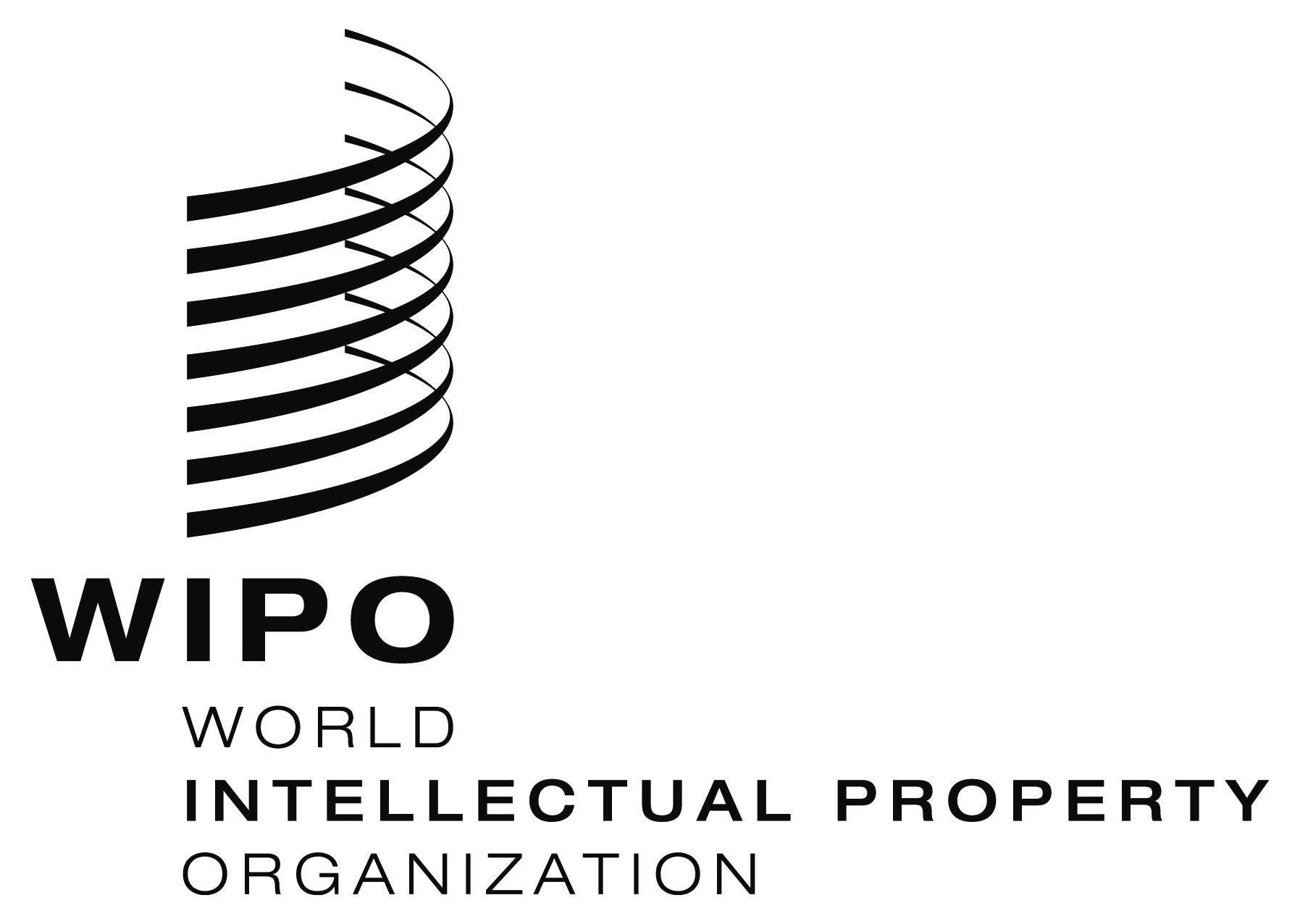 EA/55/12    A/55/12    A/55/12    ORIGINAL:  EnglishORIGINAL:  EnglishORIGINAL:  EnglishDATE:  September 23, 2015DATE:  September 23, 2015DATE:  September 23, 2015